Minutes of the Town of Wales Annual Town Meeting 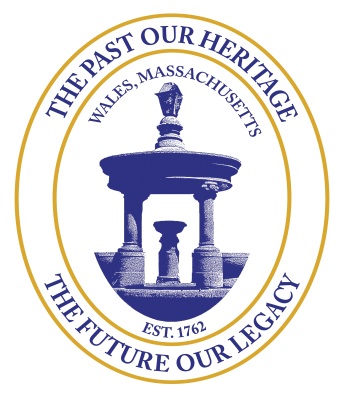 Wednesday, May 16, 2018. The Annual Town Meeting, held at the Wales Elementary School, was attended by 65 voters. A quorum of 52 people being present, the meeting was opened at 7:07 p.m. with a moment of silence in memory of David W. Worth, followed by the salute to the flag led by the Moderator, Mr. Michael Valanzola.  ARTICLE 1 The Town Voted to hear the reports of Town Officers and act on same.ARTICLE 2 The Town voted to hear the reports of Committees and act on same.ARTICLE 3 The Town voted to transfer from Certified Free Cash the sum of $2,000.00 for Dam Inspections. ARTICLE 4 The Town voted to transfer from Certified Free Cash the sum of $4,000.00 for an Audit of the Town’s finances. ARTICLE 5 The Town voted to transfer from Certified Free Cash the sum of $2,167.00 for the Board of Assessors to undertake property revaluation. ARTICLE 6 The Town voted to transfer from Certified Free Cash the sum of $5,000.00 for the purpose of funding the Other Post-Employment Benefits account. ARTICLE 7 The Town voted to raise and appropriate the total sum of $4,467,670.50 to defray expenses of the Town, on a departmental basis, for the fiscal year 2019 period; and further to fix the salary and compensation of the following elective officers of the Town of Wales, as provided by Massachusetts General Laws, Chapter 41, Section 108, as amended:  Moderator, Select Board, Assessors, Treasurer, Collector, Town Clerk, Planning Board, Road Commissioner, and Board of Health for fiscal year 2019. ARTICLE 8 The Town voted to transfer the sum of $33,000.00 from Certified Free Cash to the General Stabilization Account.  ARTICLE 9 The Town voted to  authorize the Town Treasurer, with the approval of the Select Board, to borrow money from time to time in anticipation of the revenue of the Fiscal Year beginning July 1, 2018, in accordance with the provisions of M.G.L., c. 44, § 4 and to renew any note or notes as may be given in accordance with the provisions of M.G.L., c. 44, § 17.   ARTICLE 10 The Town voted to authorize the Town Treasurer, with the approval of the Select Board, to enter into compensating balance agreements with bank offices having their principal offices in the Commonwealth during the fiscal year 2019, as permitted by M.G.L., c.44, § 53 F.  ARTICLE 11 The Town voted to accept any and all grant monies received during FY19 for the Wales Public Library Grant Account, for the use of the Wales Public Library.ARTICLE 12 The Town voted to reauthorize an Offset Receipt Account, said amount not to exceed SIXTY THOUSAND DOLLARS ($60,000.00) more or less, for the operation of the TRANSFER STATION provided, however, that pursuant to M.G.L., c. 44, § 53E, such costs shall be offset by the estimated receipts from the fees charged to users of the services provided by the Transfer Station.
ARTICLE 13 The Town voted to fix the maximum amount that may be spent during fiscal year 2019 beginning on July 1, 2018 for the revolving funds established in the Town By-laws, Chapter 3, Section 5 for certain departments, boards, committees, agencies or officers in accordance with M.G.L. c 44, §53E, as follows: ARTICLE 14 The Town voted to transfer the sum of $25,000.00 from the Norcross Gift Account to the Capital Stabilization Fund.  ARTICLE 15 The Town voted to transfer $183,000.00 from Certified Free Cash for the purpose of paying the remaining portion of the planning, engineering, designing repairs and/or alterations to Monson Road, and all costs and expenses incidental and related thereto. ARTICLE 16 The Town voted to transfer from Certified Free Cash the sum of $500.00 to the Wales Community Events Donations gift account for the purpose of supporting Wales Olde Home Day. ARTICLE 17 The Town voted to appropriate and transfer donations in the 250th Anniversary Gift Account in the amount of $3,741.91 to the Wales Community Events Donations gift account for the purpose of supporting Wales Olde Home Day. ARTICLE 18 The Town voted unanimously to amend the Town of Wales Zoning Bylaws Chapter 8, § 8.4.5 by deleting the language “registered mail” and replacing with “certified mail return receipt requested”.ARTICLE 19 The Town voted to amend General Bylaws Chapter 3.2 § 16 by adding the following:  “An exception to the residency requirement may be made for a person upon recommendation of the Council of Aging by majority vote”.  
ARTICLE 20  The Town voted unanimously to amend the Town of Wales Zoning By-Laws, Section 7.10 ‘Large-Scale Ground-Mounted Solar Photovoltaic Installations’ by amending the following sections as set forth below and further to authorize non-substantive changes to the lettering and number of the zoning bylaws to be consistent with the zoning bylaws:7.10.3 DefinitionsDelete the current definition of As-of-right-siting: As-of-right-siting shall mean that development may proceed without the need for a special permit, variance, amendment, waiver, or other discretionary approval. As-of-right-siting is subject to site plan review to determine conformance with local zoning ordinances or bylaws. Development of a large-scale ground-mounted solar photovoltaic installation in any area other than a designated location shall require a special permit in accordance with the Wales Zoning Bylaws in additions to site plan review.And replace it with the following:As-of-right-siting: As-of-right-siting shall mean that development shall require a special permit, variance, amendment, waiver, or other discretionary approval. As-of-right-siting is subject to site plan review to determine conformance with local zoning ordinances or bylaws. Development of a large-scale ground-mounted solar photovoltaic installation in any area other than a designated location shall require a special permit in accordance with the Wales Zoning Bylaws in additions to site plan review.
andDelete the current portion of Section7.14.1 Setbacksc. Rear yard: The rear yard depth shall be at least 50 feet, provided however, that where the lot abuts a Residential Housing, the rear yard shall be not less than 150 feet. And replace it with the following:With the following:  c. Rear yard: The rear yard depth shall be at least 150 feet.And to add the following): Section 7.16.2 (a) Mitigation for loss of forest habitat within the installation.  If forestland is proposed to be converted to a ground-mounted solar electric installation the plans shall show mitigation measures that create a wildflower meadow habitat within and immediately around the solar electric system and a successional forest habitat in the surrounding areas managed to prevent shading until such time as the installation is decommissioned.   Site Plan conditions may include conditions to effectuate and make enforceable this requirement.”ARTICLE 21 The polls were open on May 23, 2018 from noon to 8 p.m. and 85 voters there did give their vote on a ballot for the following officers:William J. Matchett III as a Selectboard member for a three-year term (2021)Rodney A. Kincaid as Treasurer for a three-year term (2021) Rebecca R. Smith as Tax Collector for a three-year term (2021)Michael J. Valanzola as Moderator for a three-year term (2021)Bruce R. Cadieux as Road Commissioner for a three-year term (2021)Charles Smith III as Constable for a three-year term (2021) Keridwyn E. Pitcher as a Library Trustee for a three-year term (2021)Kenneth C. Moore as a Board of Health member for a three-year term (2021)Laurie J. Hornacek as a Planning Board member for a three-year term (2021)Carolyn A. Boehne as a School Committee member for a three-year term (2021)Michael J. Valanzola as Tantasqua Representative for a three-year term (2021)		Leon Givner as a Board of Assessors member for a three-year term (2021)		Susan Ann Cadieux as a Board of Assessors member for a one-year term (2019)		Joel Jette as a Cemetery Commissioner for a three-year term (2021)I certify that these are the actions taken by the voters at the Annual Town Meeting held May 16, 2018 at the Wales Elementary School.Respectfully submitted,Leis PhinneyTown ClerkRevolving FundDepartment, Board, Committee, Agency or OfficerLimit on SpendingBuilding InspectionsBuilding Commissioner$18,000.00Plumbing, Heating and Gas InspectionsPlumbing/Heating/Gas Inspector$4,000.00Cemetery ServicesCemetery Commission$3,000.00PlanningPlanning Board$3,000.00ConservationConservation Commission$1,500.00ZoningZoning Board$1,000.00Animal ControlAnimal Control Officer$2,000.00LibraryLibrary Trustees or Director$1,000.00Board of HealthBoard of Health$5,000.00ElectricalElectrical Inspector$4,000.00Police – Pistol PermitsPolice Chief$4,000.00Council on AgingCouncil on Aging$3,500.00Fire Dept.Fire Inspector$2,500.00